Offertory CollectionsMay 2, 2021                             $9,392.00May 9, 2021                             $7,455.00May 16, 2021                           $5,783.00May 23, 2021                           $8,588.00May 31, 2021                           $Total direct deposits             $               Total for month                       $31,218.00Offertory budget goal per month   $44,250.00Weekly goal                                          $10,211.54Under for four weeks                 ($9,628.16)     Budget Goal Year-to-date              $490,153.92  Sunday Collection year-to-date   $488,504.25Under Budget year-to-date           ($1,649.67)    PLEASE PRAY FOR THE SICK A NEW Church Pictorial Directory!!Our last Church Pictorial Directory was in 2013, and last year the usual company, LifeTouch, went out of business. Another company, Universal Church Directory, very similar to LifeTouch (well established, good product, free to get photo taken, complimentary 8x10 and directory, etc.) is able to help us put together a directory for this year! Please consider signing up by reserving a timeslot for your family as soon as possible!Photography Days available:Wednesday, June 2 – 2pm to 8:30pmThursday, June 3 – 2pm to 8:30pmFriday, June 4 – 2pm to 8:30pmSaturday, June 5 – 10:30am to 4:00pmShould these June days not work, a two-day August Session is available:Monday, August 30 – 2pm to 8:30pmTuesday, August 31 – 2pm to 8:30pmTo schedule, see bulletin insert for more details:ONLINE (beginning now!) – www.ucdir.com (click: photography appointment schedule login; code = mo117, password = photos)IN PERSON – (beginning now in the Parish Office, or in May after Masses)PHONE – Call Universal @ 1-888-742-5823If you have more than 6 family members, please schedule two consecutive timeslots.Please spread the word to all of our Parishioners to participate in this great opportunity to come together as a family!There is no cost to you but you will have the opportunity to purchase any additional prints.  Capital CampaignTotals as of May 24, 2021Pledged - $367,131.49Goal - $500,000.00Pledges received - $$271,488.45Thank you!!!  Your generous support helps us to move forward to keep improving our campus.  ****************Prayers neededFather Hartley called this week with bad news.  He has colon cancer. He says not to worry but he would appreciate your prayers.  His address is 307 N. Walker St., Montgomery City, MO  63361-1745************40th Ordination Anniversary CelebrationWhat – A 40th Ordination Anniversary for Father Hartley carry in lunch and celebrationWhere – The Knights of Columbus Hall in Montgomery CityWhen – Sunday May 30th at 12:00 noon ***************Bishop McKnight’s June prayer intention for our Local Church is: “In this year of St. Joseph, husband of Mary and foster father of Jesus, may we grow in our appreciation for the importance of the vocation of fatherhood for the benefit of society and the Church.” ***********School News  Office Hours for the SummerI will be at school through Friday, June 4th, from 9AM-3 PM.  I will go home for lunch.  For the summer, I will typically be at school Tuesday-Thursday from 9-12 noon, or as needed to complete summer work.  If you need to get in touch with me, you can call my cell phone at 660-728-3124.  I will be on vacation from June 12th-19th.  We also have multiple extended weekend camping trips planned as well.  Have a great summer with family and friends and be looking for school packets at the end of July and the first week of August.  Teaching CandidateGreat news…all teaching positions are filled for the 2021-22 school year with certified, highly qualified candidates.  The power of prayer and patience.  Callie Westhues has decided to take the kindergarten assignment for our school.  She is coming to us with 15 years of experience from Glasgow Public School.  Please welcome her when you see her around this summer to our school community. We welcome Samantha Curley to our teaching staff for the 2021-22 school year.  She is a Keytesville native moving from the Marceline area to Salisbury in May.***********************Summer Vacation – by Fr. DuncanSummer is often a time of travel and vacation for many, and rightly so. Leisure, rest, and recreation are important parts of what it means to be human as healthy “recreation” should be viewed in terms of “re-creation.” This biblical view goes all the way back to Genesis, recognizing that our God, the Trinity, rested on the Seventh Day. Healthy recreation and vacation time still very much includes prayer, because we cannot take a “vacation from our vocation.” Our fundamental vocation is to grow in holiness no matter if you are 7 years old or 77 years old. We cannot live out (or discern) our particular vocation well if we aren’t living out our fundamental call to holiness. This is why it is imperative that we make it to Holy Mass, even when we are traveling or on vacation. Missing Holy Mass, without grave cause, is a Mortal Sin. It is always a good idea to plan ahead! Some families that I know really well have provided me with some of their best-practices:Research a list of Roman Catholic Churches along your route, at your final destination, or nearby. Take the opportunity to see the beauty of the Catholic faith community in other local parts of the country. Some of the Church buildings themselves are pretty incredible.Get out of your comfort zone - depending upon your location, you might want to choose to go to Holy Mass in another language: Spanish, French, Latin, etc. As long as it’s a Catholic Church in communion with Rome, this can be a great opportunity to experience the universality of the Catholic faith - even though we may not fully “understand” the words that are spoken. Use www.masstimes.org as a resource, but always remember to verify the Mass times. As we know locally, Mass times can and do change based on a number of factors - shortage of Priests, switching to a summer schedule, temporary change, etc. It is always good to verify Mass times through a parish website, parish bulletin, calling the local parish, or sending them a quick email. A little planning ahead will potentially save some headaches.Make a church visit part of your vacation itinerary. There are some beautiful historical churches in many parts of the country. Learn about the incredible early roots of our faith in America! Stop by to tour, to pray for a little bit, to light a candle, to teach your kids!This list is by no means exhaustive so if you have creative ideas to make Prayer, Holy Mass, and our faith part of a vacation, share them with someone you know who is going on a trip!Let us commit to keeping prayer apart of our vacations, that we may resist taking a “vacation from our vocation.” I ran across this wonderful prayer from CatholicPrayerCards.org, a “Prayer for a Good Vacation” that you might find beneficial in your travels, something that can be prayed together daily as a family!Heavenly Father, when your work of creation was complete, you rested. Lord, during my vacation from the cares and burdens of everyday life, please renew me physically, mentally, and spiritually. Help me to slow down and take delight in your magnificent creation and in all those I’ll share this time with. Help me to embrace this period of leisure and regain strength to continue my journey through life. By leaving my work behind for these days, may I focus my gaze on you, and reflect on what is important in life. Remind me to pray each day since I’m taking this vacation with you, not away from you. May you keep me safe in my travels and protect me from all harm. May I be revitalized and refreshed so I may return to carry out my daily responsibilities with joy and newfound enthusiasm. Amen. 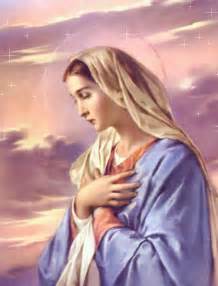     St. Mary Church421 Third StreetGlasgow, MO  65254email:parishoffice@stmarysglasgow.orgwebsite:  www.glasgowstmary.comFacebook: St. Mary Church, Glasgow, MoMission StatementWe, the members of St Mary Parish, profess, practice, and proclaim our faith in Jesus Christ through word, sacraments, education and service.Parochial Administrator .….……   Fr. Joshua DuncanSchool Principal …..…….……....   Mr. Kent J. Monnig Parish,Bookkeeper/Secretary……Wanda FuemmelerSchool Office ………………...…….660-338-2258Confessions:Saturdays 4:00 – 5:15 pmParish Office Hours: Mon, Tues, Thurs. 8 a.m. -3 p.m...660-338-2053    St. Mary Church421 Third StreetGlasgow, MO  65254email:parishoffice@stmarysglasgow.orgwebsite:  www.glasgowstmary.comFacebook: St. Mary Church, Glasgow, MoMission StatementWe, the members of St Mary Parish, profess, practice, and proclaim our faith in Jesus Christ through word, sacraments, education and service.Parochial Administrator .….……   Fr. Joshua DuncanSchool Principal …..…….……....   Mr. Kent J. Monnig Parish,Bookkeeper/Secretary……Wanda FuemmelerSchool Office ………………...…….660-338-2258Confessions:Saturdays 4:00 – 5:15 pmParish Office Hours: Mon, Tues, Thurs. 8 a.m. -3 p.m...660-338-2053    St. Mary Church421 Third StreetGlasgow, MO  65254email:parishoffice@stmarysglasgow.orgwebsite:  www.glasgowstmary.comFacebook: St. Mary Church, Glasgow, MoMission StatementWe, the members of St Mary Parish, profess, practice, and proclaim our faith in Jesus Christ through word, sacraments, education and service.Parochial Administrator .….……   Fr. Joshua DuncanSchool Principal …..…….……....   Mr. Kent J. Monnig Parish,Bookkeeper/Secretary……Wanda FuemmelerSchool Office ………………...…….660-338-2258Confessions:Saturdays 4:00 – 5:15 pmParish Office Hours: Mon, Tues, Thurs. 8 a.m. -3 p.m...660-338-2053    St. Mary Church421 Third StreetGlasgow, MO  65254email:parishoffice@stmarysglasgow.orgwebsite:  www.glasgowstmary.comFacebook: St. Mary Church, Glasgow, MoMission StatementWe, the members of St Mary Parish, profess, practice, and proclaim our faith in Jesus Christ through word, sacraments, education and service.Parochial Administrator .….……   Fr. Joshua DuncanSchool Principal …..…….……....   Mr. Kent J. Monnig Parish,Bookkeeper/Secretary……Wanda FuemmelerSchool Office ………………...…….660-338-2258Confessions:Saturdays 4:00 – 5:15 pmParish Office Hours: Mon, Tues, Thurs. 8 a.m. -3 p.m...660-338-2053    St. Mary Church421 Third StreetGlasgow, MO  65254email:parishoffice@stmarysglasgow.orgwebsite:  www.glasgowstmary.comFacebook: St. Mary Church, Glasgow, MoMission StatementWe, the members of St Mary Parish, profess, practice, and proclaim our faith in Jesus Christ through word, sacraments, education and service.Parochial Administrator .….……   Fr. Joshua DuncanSchool Principal …..…….……....   Mr. Kent J. Monnig Parish,Bookkeeper/Secretary……Wanda FuemmelerSchool Office ………………...…….660-338-2258Confessions:Saturdays 4:00 – 5:15 pmParish Office Hours: Mon, Tues, Thurs. 8 a.m. -3 p.m...660-338-2053    St. Mary Church421 Third StreetGlasgow, MO  65254email:parishoffice@stmarysglasgow.orgwebsite:  www.glasgowstmary.comFacebook: St. Mary Church, Glasgow, MoMission StatementWe, the members of St Mary Parish, profess, practice, and proclaim our faith in Jesus Christ through word, sacraments, education and service.Parochial Administrator .….……   Fr. Joshua DuncanSchool Principal …..…….……....   Mr. Kent J. Monnig Parish,Bookkeeper/Secretary……Wanda FuemmelerSchool Office ………………...…….660-338-2258Confessions:Saturdays 4:00 – 5:15 pmParish Office Hours: Mon, Tues, Thurs. 8 a.m. -3 p.m...660-338-2053St. Joseph’s (Fayette)  ScheduleTuesday …………….Mass  6:00 PM        Confessions  5:15 to 5:45PM             Sundays……..………Mass  8:30 AM        Confessions  7:45 to 8:15 AMSt. Joseph’s (Fayette)  ScheduleTuesday …………….Mass  6:00 PM        Confessions  5:15 to 5:45PM             Sundays……..………Mass  8:30 AM        Confessions  7:45 to 8:15 AMSt. Joseph’s (Fayette)  ScheduleTuesday …………….Mass  6:00 PM        Confessions  5:15 to 5:45PM             Sundays……..………Mass  8:30 AM        Confessions  7:45 to 8:15 AMMASS SCHEDULEMASS SCHEDULEMASS SCHEDULE Sun. May 30Mass 10 am Sun. May 30Mass 10 amPeople of St Mary & St Joseph ParishTues. June 1Tues. June 1FAYETTE MASSWed. June 2Mass 8:15 amWed. June 2Mass 8:15 amLeroy Fuemmeler†Thurs June 3Mass 8:15 amThurs June 3Mass 8:15 amTom Fuemmeler†Fri. June 4Mass 8:15 amFri. June 4Mass 8:15 amJames Brucks†Sat. June 5Mass 5:30 pmSat. June 5Mass 5:30 pmDorothy & Ralph Oser†Sun. June 6Mass 10 amSun. June 6Mass 10 amPeople of St Mary & St Joseph ParishSat. June 5 5:30 PM – RosaryHost TeamLectorEO MinistersChoirServersSun. June 610:00 AM  RosaryHost TeamLectorEO Ministers                                                                                                                                                                                                                                                                                                                                                                                                                                                                                                                                                                                              ChoirServersMarjorie ThiesAndy, Lindsey, & Hudson KallmeyerAnna McBrideHerb FuemmelerAnna McBride (loft)Cecilia’s VoiceLily Thies. Michael JohnsonCarol WolzBarry & Julie FuemmelerAmber MonnigRyan MonnigGary Fuemmeler (loft)Rise Up & RejoiceSkyler KottmanJackson Meyer     Ella Marie Wilson    Cindy Wilson Hall                  Dena Fitzgerald                                 All Military personnel    And their families             Nursing Home     Residents      Nina Bell Schafer   Suzanne Freese    Catherine Schaefer   David F. Monnig   Dr. W.G. Marshall   Sister Jania Keogh   Marian Sellmeyer   Billy Sickman   Nellana DeGraff   Sophia Friedrich   Dorothy Colvin   Karen Gebhardt   Blake Manken   Cindy Crowley   Stacy Senor   Jeff Norris   Betty King   Father Paul HartleyJason MonnigBernie KorteByron StalloLayla Johnson Sam AudsleyAll Shut InsTony MonnigGreg LarmJohn MurphySheila & Herb SellmeyerMary McCoyMary Kay NollGwen BrandEmmett Schroeder SappLucille VoseMargie LewisDaniel StallmanInez WachterDoris GibbsRhonda HammonsKevin PerryTony Holt